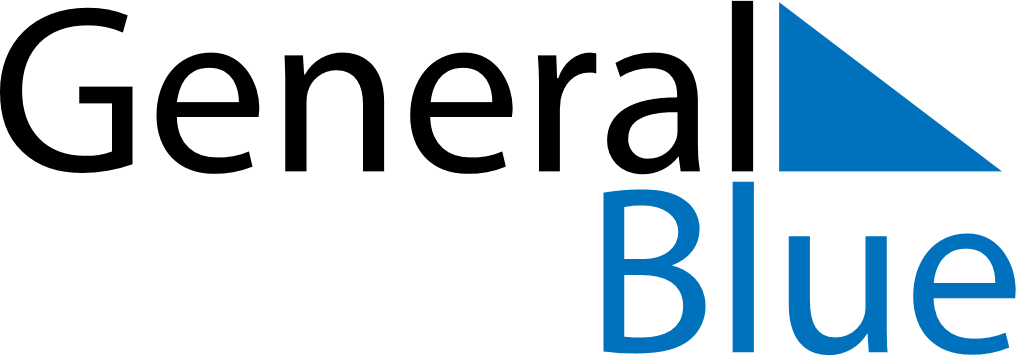 April 2179April 2179April 2179April 2179April 2179SundayMondayTuesdayWednesdayThursdayFridaySaturday123456789101112131415161718192021222324252627282930